Holiday Inn Express Voronezh - Kirova,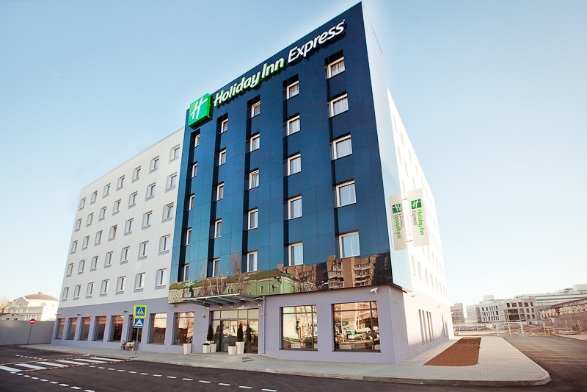 Новый, современный отель Holiday Inn Express Voronezh - Kirova, номерной фонд которого составляет 145 номеров, расположен в самом центре деловой и досуговой части города. Holiday Inn Express Voronezh - Kirova предлагает услуги бизнес-центра, бесплатную парковку для гостей отеля, уютный лобби-бар, переговорные комнаты, оснащенные современным оборудованием.Holiday Inn Express Voronezh – Kirova – легкий выбор современного отеля, предлагающего комфорт, удобство и разумную цену.Адрес: 394018, Россия, г. Воронеж, ул. Кирова, 9/1Отель предоставляет специальный тариф для участников Открытого чемпионата России по Микро парусному спорту, г.Воронеж, 3-5 июня 2016.  Забронировать номер по специальной цене Вы можете по телефону, назвав кодовое слово «Парус» :Телефон: 8-473-206-59-99Факс: 8-473-206-59-98WWW: http://hiexvoronezh.ru/  Время работы: круглосуточно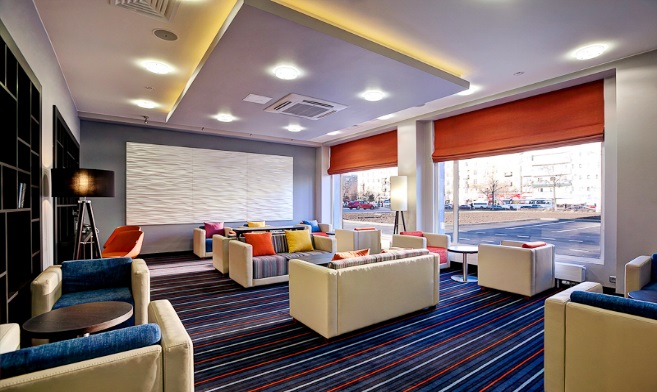 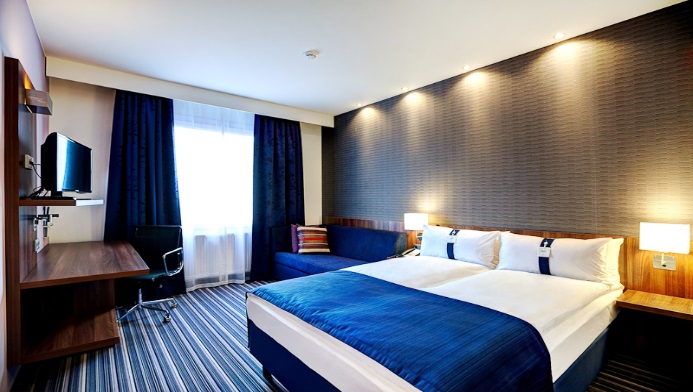 